September 3, 202010:00 AM – 11:00 AM Zoom Conference CallJoin Zoom Meetinghttps://cabq.zoom.us/j/9637669260 Meeting ID: 963 766 9260Dial by your location        +1 253 215 8782 US         +1 346 248 7799 US Find your local number: https://cabq.zoom.us/u/acP473i4EE AGENDAApproval of minutes – ChairAdditions/deletions to agenda – Chair Review letter of introduction from City CouncilCity and Budget Committee Update – Director Jaramillo, Sr. Economic Developer Mitchell, and Small Business Office Manager SayersBudget Committee UpdateCity efforts regarding small business and CARES Act fundingCommittee Update – ChairDiscussion about Budget Committee UpdateReview and update memoNext stepsAdjournNotice to Persons with DisabilitiesIf you have a disability and require special assistance to participate in this meeting, please contact Monica Mitchell as soon as possible before the meeting date at 505-768-3226. City of AlbuquerqueSmall BusinessRegulatory Advisory CommissionCity of AlbuquerqueSmall BusinessRegulatory Advisory Commission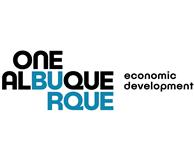 Chair: Myra GhattasVice Chairman: Tim Nisly                   Ex-Officio Member: Synthia R. Jaramillo City Legal: Leigh Brunner                                Staff:  M. Mitchell           D. Sayers           C. Nunez           R. GriegoCommissioners: Paulette Baca                              Matthew Biggs                              Kenneth J. Carson                             Cailyn Kilcup                             Michael M. Silva Jr.
                             Commissioners: Paulette Baca                              Matthew Biggs                              Kenneth J. Carson                             Cailyn Kilcup                             Michael M. Silva Jr.
                             